Latin America Geography Graphic Organizer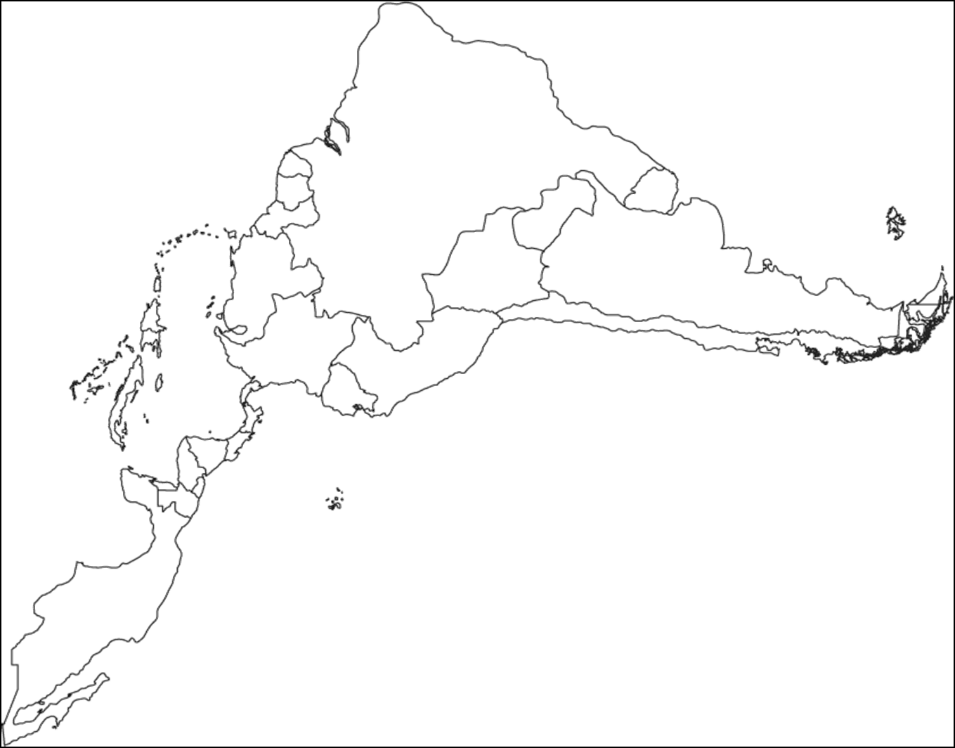 . 